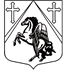 КРАСНОБОРСКОЕ  ГОРОДСКОЕ  ПОСЕЛЕНИЕТОСНЕНСКОГО РАЙОНА  ЛЕНИНГРАДСКОЙ ОБЛАСТИАДМИНИСТРАЦИЯПОСТАНОВЛЕНИЕ21.10.2021 г. № 458          В соответствии с Бюджетным кодексом Российской Федерации, Федеральным законом от 06.10.2003 года № 131-ФЗ «Об общих принципах организации местного самоуправления в Российской Федерации», постановлением администрации Красноборского городского поселения Тосненского района Ленинградской области от 01.11.2013 г. № 167 «Об утверждении Порядка разработки, утверждения и контроля за реализацию муниципальных программ на территории Красноборского городского поселения Тосненского района Ленинградской области» и Уставом Красноборского городского поселения Тосненского  район Ленинградской областиПОСТАНОВЛЯЮ:Утвердить муниципальную программу Красноборского городского поселения Тосненского района Ленинградской области «Формирование законопослушного поведения участников дорожного движения в Красноборском городском поселении Тосненского района Ленинградской области на 2022-2024 годы» согласно Приложению.Постановление от 18.10.2019 № 394 «Об утверждении муниципальной программы Красноборского городского поселения Тосненского района Ленинградской области «Формирование законопослушного поведения участников дорожного движения в Красноборском городском поселении Тосненского района Ленинградской области на 2020-2022 годы», признать утратившим силу.Опубликовать (обнародовать) настоящее решение в порядке, предусмотренном Уставом Красноборского городского поселения Тосненского района Ленинградской области.Контроль за исполнением настоящего постановления оставляю за собой.Глава администрации                                                                                              Н.И. Аксеновисп. Савченко Е.А., тел. 8-813-61-62-382Приложениек постановлению администрации Красноборского городского поселения Тосненского района Ленинградской области от 21.10.2021 №458Муниципальная программа«Формирование законопослушного поведения участников дорожного движения в Красноборском городском поселении Тосненского района Ленинградской области  на 2022-2024 годы»ПАСПОРТ МУНИЦИПАЛЬНОЙ ПРОГРАММЫ«Формирование законопослушного поведения участников дорожного движения в Красноборском городском поселении Тосненского района Ленинградской области  на 2022-2024 годы»1. Характеристика проблемы, решение которой осуществляется путем реализации ПрограммыОсновные понятия и термины, используемые в Программе: дорожное движение - совокупность общественных отношений, возникающих в процессе перемещения людей и грузов с помощью транспортных средств или без таковых в пределах дорог; безопасность дорожного движения - состояние данного процесса, отражающее степень защищенности его участников от дорожно-транспортных происшествий и их последствий; дорожно-транспортное происшествие - событие, возникшее в процессе движения по дороге транспортного средства и с его участием, при котором погибли или ранены люди, повреждены транспортные средства, сооружения, грузы либо причинен иной материальный ущерб; обеспечение безопасности дорожного движения - деятельность, направленная на предупреждение причин возникновения ДТП, снижение тяжести их последствий; участник дорожного движения - лицо, принимающее непосредственное участие в процессе дорожного движения в качестве водителя транспортного средства, пешехода, пассажира транспортного средства; организация дорожного движения - комплекс организационно-правовых, организационно-технических мероприятий и распорядительных действий по управлению движением на дорогах; транспортное средство (далее - ТС) - устройство, предназначенное для перевозки по дорогам людей, грузов или оборудования, установленного на нем.Решение проблемы обеспечения безопасности дорожного движения является одной из важнейших задач современного общества. Проблема аварийности на транспорте (далее - аварийность) приобрела особую остроту в последние годы в связи с несоответствием существующей дорожно-транспортной инфраструктуры потребностям общества в безопасном дорожном движении, недостаточной эффективностью функционирования системы обеспечения дорожного движения, и низкой дисциплиной участников дорожного движения.На территории Красноборского городского поселения Тосненского района Ленинградской области низкий уровень дорожно-транспортных происшествий, смертельные ДТП отсутствуют. Самыми распространенными причинами ДТП на дорогах являются:	несоблюдение дистанции, несоблюдение очередности проезда, превышение установленной скорости движения, несоблюдение скорости конкретным условиям, нарушение правил обгона и выезд на встречную полосу движения. Количество ДТП с участием несовершеннолетних на 01.10.2021 год отсутствует.Основные направления Программы по формированию законопослушного поведения участников дорожного движения определены в соответствии с приоритетами государственной политики,  обозначенные Поручением Президента Российской Федерации от 11.04.2016 № Пр-637ГС.2. Цели и задачи реализации ПрограммыЦели Программы - сокращение количества дорожно-транспортных происшествий с пострадавшими, повышение уровня правового воспитания участников дорожного движения, культуры их поведения, профилактика детского дорожно-транспортного травматизма на территории Красноборского городского поселения Тосненского района Ленинградской области.Задачи Программы:1. Предупреждение опасного поведения детей дошкольного и школьного возраста, участников дорожного движения, создание комплексной системы профилактики ДТП в целях формирования у участников дорожного движения стереотипа законопослушного поведения и негативного отношения к правонарушениям в сфере дорожного движения, реализация программы правового воспитания участников дорожного движения, культуры их поведения;2. Совершенствование системы профилактики детского дорожно-транспортного травматизма, формирование у детей навыков безопасного поведения на дорогах.Перечень целевых показателей Программы представлен в приложении №1 к настоящей Программе.3. Механизм реализации ПрограммыМероприятия Программы по обеспечению формирование законопослушного поведения участников дорожного движения систематизируется по следующим основным направлениям:Совместное с образовательными организациями Проведение уроков правовых знаний в образовательных организациях, в рамках Всероссийской акции «Внимание - дети!» и других оперативно-профилактических мероприятий; Проведение (не организация) совместно с ГИБДД и образовательными организациями мероприятия «Безопасное колесо», для учащихся общеобразовательных организаций;Информирование населения о состоянии и принимаемых мерах по безопасному поведению участников дорожного движения (сайт администрации Красноборского городского поселения Тосненского района Ленинградской области); Информирование населения по мероприятиям направленным на улучшение дорожного полотна, по перечню аварийно-опасных участках и первоочередных мер, направленных на устранение причин и условий совершения дорожно-транспортных происшествий на автомобильных дорогах общего пользования местного значения (сайт администрации Красноборского городского поселения Тосненского района Ленинградской области); Информирование населения по безопасному поведению на дорогах ориентированное на различные социальные группы населения; Информирование о наиболее актуальных проблемах обеспечения БДД, а также об изменениях в законодательстве; Информирование о состоянии аварийности на территории Красноборского городского поселения Тосненского района Ленинградской области; Информирование по проведению на территории Красноборского городского поселения Тосненского района Ленинградской области целевых профилактических операций: «Внимание, Дети!», «Внимание, пешеход».Исполнители программы: администрация Красноборского городского поселения Тосненского района Ленинградской области;МБУ «БиО»; МКУК «Красноборский центр досуга и народного творчества». муниципальные образовательные организации.План мероприятий по выполнению Программы приведен в приложении № 2 к настоящей Программе.4. Сроки и этапы реализации ПрограммСроки и этапы реализации муниципальной Программы - 2022 - 2024 годы.5. Ресурсное обеспечение ПрограммыДля реализации данной Программы необходимо финансовое обеспечение в объеме: 2022 год – 0,00 тыс. рублей; 2023 год - 0,00 тыс. рублей; 2024 год - 0,00 тыс. рублей.Источником финансирования является бюджет Красноборского городского поселения Тосненского района Ленинградской области.6. Целевые индикаторы ПрограммыЦелевыми показателями Программы являются: количество ДТП, с участием несовершеннолетних; число детей погибших в ДТП; доля учащихся (воспитанников) задействованных в мероприятиях по профилактике ДТП.Изменение целевых индикаторов представлено в приложении №1 к данной муниципальной Программе.7. Ожидаемые конечные результаты реализации Программы и показатели социально-экономической эффективностиПри выполнении условий Муниципальной программы сохранится низкая аварийность на территории Красноборского городского поселения Тосненского района Ленинградской области, что позволит оставаться на высоком уровне безопасности дорожного движения, следовательно, снизится социальная острота проблемы.Система целевых индикаторов, позволяющих оценить степень достижения целей и задач Программы, приводится в Приложение № 1 к муниципальной программе.Приложение № 1 к муниципальной программе "Формирование законопослушного поведения участников дорожного движения на территории Красноборского городского поселения Тосненского района Ленинградской области» на период 2022-2024 годыЦели, задачи муниципальной программы и целевые показатели реализации муниципальной программы  «Формирование законопослушного поведения участников дорожного движения территории Красноборского городского поселения Тосненского района Ленинградской области» на период 2022-2024 годы»Приложение № 2 к муниципальной программе «Формирование законопослушного поведения участников дорожного движения на территории Красноборского городского поселения Тосненского района Ленинградской области» на период 2022-2024 годы»План мероприятий по выполнению муниципальной программы «Формирование законопослушного поведения участников дорожного движения территории Красноборского городского поселения Тосненского района Ленинградской области» на период 2022-2024 годы»Об утверждении муниципальной программы Красноборского городского поселения Тосненского района Ленинградской области «Формирование законопослушного поведения участников дорожного движения в Красноборском городском поселении Тосненского района Ленинградской области на 2022-2024 годы»Полное наименование Муниципальная программа «Формирование законопослушного поведения участников дорожного движения в Красноборском городском поселении Тосненского района Ленинградской области  на 2022-2024 годы»Основания для разработки программы- ч. 4 ст. 6 Федерального закона от 10 декабря 1995 года № 196-ФЗ «О безопасности дорожного движения»;- Распоряжение Правительства РФ от 08.01.2018 № 1-р «Об утверждении Стратегии безопасности дорожного движения  в Российской Федерации на 2018-2024 годы»;- Устав Красноборского городского поселения Тосненского района Ленинградской области.Ответственный исполнитель муниципальной программыАдминистрация Красноборского городского поселения Тосненского района Ленинградской областиСоисполнитель муниципальной программыМБУ «БиО»,  МКУК «Красноборский центр досуга и народного творчества»Подпрограммы муниципальной программыЦель и задачи муниципальной программы- сокращение дорожно-транспортных происшествий с участием детей, проживающих на территории  Красноборского городского поселения Тосненского района Ленинградской области ;- повышение уровня правового воспитания участников дорожного движения, культуры их поведения;- профилактика детского дорожно-транспортного травматизма на территории  Красноборского городского поселения Тосненского района Ленинградской области .Для достижения поставленных целей необходимо решение следующих задач:- предупреждение опасного поведения на дорогах детей дошкольного и школьного возраста, участников дорожного движения;- создание комплексной системы профилактики ДТП в целях формирования у участников дорожного движения стереотипа законопослушного поведения и негативного отношения к правонарушениям в сфере дорожного движения, реализация программы правового воспитания участников дорожного движения, культуры их поведения;- совершенствование системы профилактики детского дорожно-транспортного травматизма, формирование у детей навыков безопасного поведения на дорогах.Целевые индикаторы и показатели муниципальной программы- снижение количества ДТП, с участием несовершеннолетних;-	 снижение числа детей погибших в ДТП;-	 максимальное задействование доли учащихся (воспитанников) в мероприятиях по профилактике ДТП.Этапы и сроки реализации муниципальной программы2022-2024 годыОбъемы бюджетных ассигнований муниципальной программыДля реализации данной Программы необходимо финансовое обеспечение в объеме:-	 2022 год – 0,00 тыс. рублей;-	 2023 год - 0,00 тыс. рублей;-	 2024 год - 0,00 тыс. рублей.Источником финансирования является бюджет Красноборского городского поселения Тосненского района Ленинградской области.Ожидаемые результаты реализации муниципальной программыПри выполнении условий Муниципальной программы сохранится низкая аварийность на территории Красноборского городского поселения Тосненского района Ленинградской области, что позволит оставаться на высоком уровне безопасности дорожного движения, следовательно, снизится социальная острота проблемы.№строкиНаименование цели и задач, целевые показателиНаименование цели и задач, целевые показателиЕдиницаизмеренияЗначение целевого показателяЗначение целевого показателяЗначение целевого показателяЗначение целевого показателяЗначение целевого показателя№строкиНаименование цели и задач, целевые показателиНаименование цели и задач, целевые показателиЕдиницаизмерения2022 год2023 год2023 год2024 год2024 год1223455661Цель 1 «Сокращение количества дорожно-транспортных происшествий с пострадавшими»Цель 1 «Сокращение количества дорожно-транспортных происшествий с пострадавшими»Цель 1 «Сокращение количества дорожно-транспортных происшествий с пострадавшими»Цель 1 «Сокращение количества дорожно-транспортных происшествий с пострадавшими»Цель 1 «Сокращение количества дорожно-транспортных происшествий с пострадавшими»Цель 1 «Сокращение количества дорожно-транспортных происшествий с пострадавшими»Цель 1 «Сокращение количества дорожно-транспортных происшествий с пострадавшими»Цель 1 «Сокращение количества дорожно-транспортных происшествий с пострадавшими»2Задача 1 «Предупреждение опасного поведения детей дошкольного и школьного возраста, участников дорожного движения»Задача 1 «Предупреждение опасного поведения детей дошкольного и школьного возраста, участников дорожного движения»Задача 1 «Предупреждение опасного поведения детей дошкольного и школьного возраста, участников дорожного движения»Задача 1 «Предупреждение опасного поведения детей дошкольного и школьного возраста, участников дорожного движения»Задача 1 «Предупреждение опасного поведения детей дошкольного и школьного возраста, участников дорожного движения»Задача 1 «Предупреждение опасного поведения детей дошкольного и школьного возраста, участников дорожного движения»Задача 1 «Предупреждение опасного поведения детей дошкольного и школьного возраста, участников дорожного движения»Задача 1 «Предупреждение опасного поведения детей дошкольного и школьного возраста, участников дорожного движения»3Целевой показатель 1Целевой показатель 1ед.000003Количество ДТП, с участием несовершеннолетнихКоличество ДТП, с участием несовершеннолетнихед.000004Целевой показатель 2.Целевой показатель 2.ед.000004Число детей, погибших в ДТП.Число детей, погибших в ДТП.ед.000005Цель 2 «Повышение уровня правового воспитания участников дорожного движения, культуры их поведения, профилактика дорожно-транспортного травматизма в Красноборском городском поселении Тосненского района Ленинградской области»Цель 2 «Повышение уровня правового воспитания участников дорожного движения, культуры их поведения, профилактика дорожно-транспортного травматизма в Красноборском городском поселении Тосненского района Ленинградской области»Цель 2 «Повышение уровня правового воспитания участников дорожного движения, культуры их поведения, профилактика дорожно-транспортного травматизма в Красноборском городском поселении Тосненского района Ленинградской области»Цель 2 «Повышение уровня правового воспитания участников дорожного движения, культуры их поведения, профилактика дорожно-транспортного травматизма в Красноборском городском поселении Тосненского района Ленинградской области»Цель 2 «Повышение уровня правового воспитания участников дорожного движения, культуры их поведения, профилактика дорожно-транспортного травматизма в Красноборском городском поселении Тосненского района Ленинградской области»Цель 2 «Повышение уровня правового воспитания участников дорожного движения, культуры их поведения, профилактика дорожно-транспортного травматизма в Красноборском городском поселении Тосненского района Ленинградской области»Цель 2 «Повышение уровня правового воспитания участников дорожного движения, культуры их поведения, профилактика дорожно-транспортного травматизма в Красноборском городском поселении Тосненского района Ленинградской области»Цель 2 «Повышение уровня правового воспитания участников дорожного движения, культуры их поведения, профилактика дорожно-транспортного травматизма в Красноборском городском поселении Тосненского района Ленинградской области»6Задача 2 «Создание комплексной системы профилактики ДТП в целях формирования у участников дорожного движения стереотипа законопослушного поведения и негативного отношения к правонарушениям в сфере дорожного движения, реализация программы правового воспитания участников дорожного движения, культуры их поведения».Задача 2 «Создание комплексной системы профилактики ДТП в целях формирования у участников дорожного движения стереотипа законопослушного поведения и негативного отношения к правонарушениям в сфере дорожного движения, реализация программы правового воспитания участников дорожного движения, культуры их поведения».Задача 2 «Создание комплексной системы профилактики ДТП в целях формирования у участников дорожного движения стереотипа законопослушного поведения и негативного отношения к правонарушениям в сфере дорожного движения, реализация программы правового воспитания участников дорожного движения, культуры их поведения».Задача 2 «Создание комплексной системы профилактики ДТП в целях формирования у участников дорожного движения стереотипа законопослушного поведения и негативного отношения к правонарушениям в сфере дорожного движения, реализация программы правового воспитания участников дорожного движения, культуры их поведения».Задача 2 «Создание комплексной системы профилактики ДТП в целях формирования у участников дорожного движения стереотипа законопослушного поведения и негативного отношения к правонарушениям в сфере дорожного движения, реализация программы правового воспитания участников дорожного движения, культуры их поведения».Задача 2 «Создание комплексной системы профилактики ДТП в целях формирования у участников дорожного движения стереотипа законопослушного поведения и негативного отношения к правонарушениям в сфере дорожного движения, реализация программы правового воспитания участников дорожного движения, культуры их поведения».Задача 2 «Создание комплексной системы профилактики ДТП в целях формирования у участников дорожного движения стереотипа законопослушного поведения и негативного отношения к правонарушениям в сфере дорожного движения, реализация программы правового воспитания участников дорожного движения, культуры их поведения».Задача 2 «Создание комплексной системы профилактики ДТП в целях формирования у участников дорожного движения стереотипа законопослушного поведения и негативного отношения к правонарушениям в сфере дорожного движения, реализация программы правового воспитания участников дорожного движения, культуры их поведения».7Задача 3 «Совершенствование системы профилактики дорожно-транспортного травматизма, формирование у детей навыков безопасного поведения на дорогах»Задача 3 «Совершенствование системы профилактики дорожно-транспортного травматизма, формирование у детей навыков безопасного поведения на дорогах»Задача 3 «Совершенствование системы профилактики дорожно-транспортного травматизма, формирование у детей навыков безопасного поведения на дорогах»Задача 3 «Совершенствование системы профилактики дорожно-транспортного травматизма, формирование у детей навыков безопасного поведения на дорогах»Задача 3 «Совершенствование системы профилактики дорожно-транспортного травматизма, формирование у детей навыков безопасного поведения на дорогах»Задача 3 «Совершенствование системы профилактики дорожно-транспортного травматизма, формирование у детей навыков безопасного поведения на дорогах»Задача 3 «Совершенствование системы профилактики дорожно-транспортного травматизма, формирование у детей навыков безопасного поведения на дорогах»Задача 3 «Совершенствование системы профилактики дорожно-транспортного травматизма, формирование у детей навыков безопасного поведения на дорогах»8Целевой показатель 1%%1001001001001008Доля учащихся задействованных в мероприятиях по профилактике ДТП%%100100100100100№строкиНаименование мероприятия/ Источники расходов на финансированиеОбъем расходов на выполнение мероприятия за счет всех источников обеспечения, тыс. рублейОбъем расходов на выполнение мероприятия за счет всех источников обеспечения, тыс. рублейОбъем расходов на выполнение мероприятия за счет всех источников обеспечения, тыс. рублейОбъем расходов на выполнение мероприятия за счет всех источников обеспечения, тыс. рублейНомер строки задач, на достижение которых направлены мероприятия12Всего2022 год2023 год2024 год12345671ВСЕГО ПО МУНИЦИПАЛЬНОЙ ПРОГРАММЕ, В ТОМ ЧИСЛЕ0,00,00,00,0X2бюджет Красноборского городского поселения Тосненского района Ленинградской области.0,00,00,00,0X3Мероприятие 10,00,00,00,083Проведение уроков правовых знаний в образовательных организациях, в рамках Всероссийской акции «Внимание - дети!» и других оперативно-профилактических мероприятий0,00,00,00,084Мероприятие 20,00,00,00,02,6,74Информирование населения по мероприятиям, направленным на улучшение дорожного полотна, по перечню аварийно-опасных участках и первоочередных мер, направленных на устранение причин и условий совершения дорожно- транспортных происшествий на автомобильных дорогах общего пользования местного значения (сайт администрации  Красноборского городского поселения Тосненского района Ленинградской области )0,00,00,00,02,6,75Мероприятия 40,00,00,00,02,6,75Через сайт администрации  Красноборского городского поселения Тосненского района Ленинградской области):0,00,00,00,02,6,75информирование населения по безопасному поведению на дорогах ориентированное на различные социальные группы населения;0,00,00,00,02,6,75информирование о наиболее актуальных проблемах обеспечения БДЦ, а также об изменениях в законодательстве;0,00,00,00,02,6,75информирование о состоянии аварийности на территории  Красноборского городского поселения Тосненского района Ленинградской области;0,00,00,00,02,6,76Мероприятие 50,00,00,00,036информирование по проведению целевых профилактических операций: «Внимание, Дети!», «Внимание, пешеход».0,00,00,00,03